Русский языкТема «Повторение.Отработка порядка действий при списывании.»Урок № 44 стр.145Минутка чистописания. Пропиши красиво, помни о соединении элементов: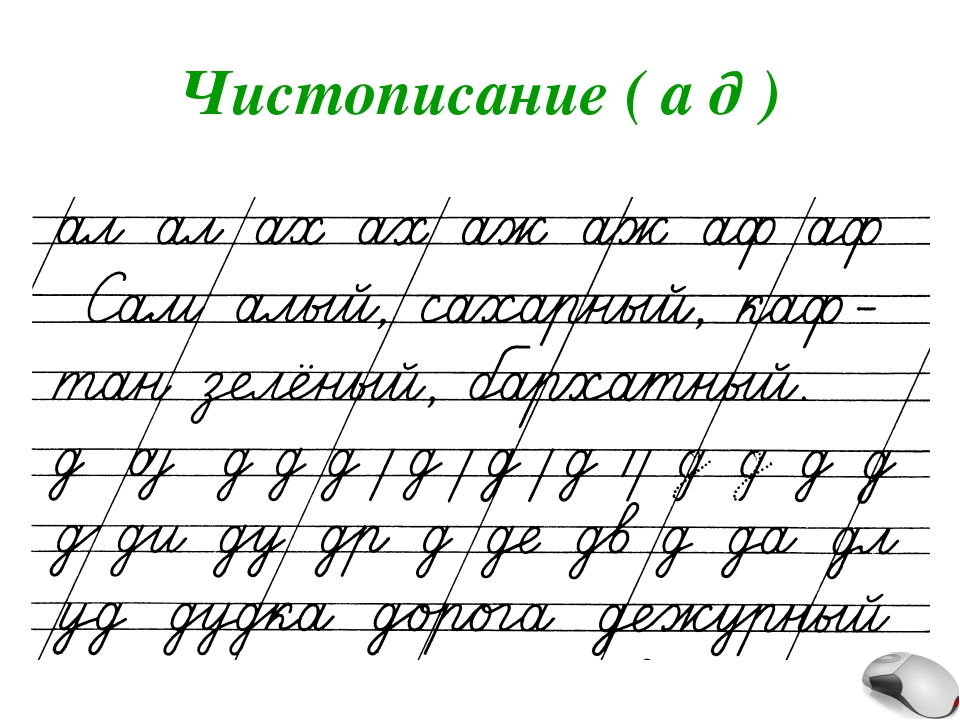 Спиши текст из упражнения № 5.Выполненные задания отправлять на адрес электронной почты oksananowik0626@mail.ru